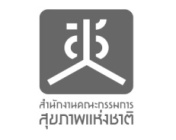 แบบสอบถามความต้องการในการอบรมวิชาการการดูแลแบบประคับประคอง (Palliative care) 
และการทำหนังสือแสดงเจตนาไม่ประสงค์จะรับบริการสาธารณสุข (Living Will) 
ตามมาตรา ๑๒ พ.ร.บ.สุขภาพแห่งชาติ พ.ศ. ๒๕๕๐วัตถุประสงค์ : แบบสำรวจชุดนี้มีวัตถุประสงค์เพื่อสำรวจความจำเป็นและความต้องการในการอบรมวิชาการเกี่ยวกับเรื่องการดูแลแบบประคับประคอง (Palliative care) และการทำหนังสือแสดงเจตนาไม่ประสงค์จะรับบริการสาธารณสุข (Living Will) ตามมาตรา ๑๒ พ.ร.บ.สุขภาพแห่งชาติ พ.ศ. ๒๕๕๐ เพื่อเป็นข้อมูลประกอบการวางแผนจัดอบรมวิชาการให้แก่สถานบริการสาธารณสุข ให้สอดคล้องกับความจำเป็นและความต้องการในการจัดบริการสาธารณสุขของหน่วยงาน ทั้งนี้แบบสอบถามเป็นการสำรวจความจำเป็นและความต้องการอบรมวิชาการฯ เท่านั้น สช.จะเก็บข้อมูลของท่านไว้เป็นความลับและไม่นำไปเผยแพร่ต่อไป **********************************************************ส่วนที่ ๑  ข้อมูลเบื้องต้นของสถานพยาบาล (กรุณากรอกข้อมูลเบื้องต้นสถานพยาบาลของท่านในช่องว่าง) ชื่อสถานพยาบาล/หน่วยงาน …………………………………………………………...………………..………จำนวนเตียง…………..…..…….….…ที่ตั้ง…………………………………………………………………………………………………………….…………………………..………………………..……เบอร์โทรศัพท์ ………………………………………………………………………… E-mail ……………………………………………………………….……..เว็บไซด์………………………………………………………….…………………………………………………………………………………….………........…..    ส่วนที่ ๒ หนังสือแสดงเจตนาเกี่ยวกับการรักษาพยาบาล (Living Will) ตามมาตรา ๑๒ ของ พ.ร.บ.สุขภาพแห่งชาติ พ.ศ. ๒๕๕๐     
            (กรุณาใส่เครื่องหมาย  ในช่อง  ที่ตรงกับความเป็นจริงมากที่สุด)
   ๒.๑ สถานพยาบาลของท่านมีการทำหนังสือแสดงเจตนาเกี่ยวกับการรักษาพยาบาล (Living Will) ตามมาตรา ๑๒ 
          ของ พ.ร.บ.สุขภาพแห่งชาติ พ.ศ. ๒๕๕๐ หรือไม่            	 ไม่มี              
                      มี  โปรดระบุประมาณการ พอสังเขป…………………………………………………………………………………...………………………………………………………………….…………………………………………………………………………………….……………….…........…..  ๒.๒  ทีมสหวิชาชีพในสถานพยาบาลมีการยอมรับเกี่ยวกับการปฏิเสธการรักษาในวาระสุดท้ายของชีวิต 
        (Living Will) ตามมาตรา ๑๒ ของ พ.ร.บ.สุขภาพแห่งชาติ พ.ศ. ๒๕๕๐ (ในภาพรวม)…………………………………………………………………………………………………………………….….………………………………....…………….…...   …………………………………………………………………………………………………………………….….……………………………...…………...………..…………………………………………………………………………………………………………………….….……………………………...….....….………..… ๒.๓ ผู้บริหารสถานพยาบาลของท่าน มีนโยบายอย่างไรเกี่ยวกับการดูแลแบบประคับประคอง (Palliative care)        และการทำหนังสือแสดงเจตนาไม่ประสงค์จะรับบริการสาธารณสุข (Living Will)…………………………………………………………………………………………………………………….….………………………………....………………....   …………………………………………………………………………………………………………………….….……………………………...…………...………..…………………………………………………………………………………………………………………….….……………………………...….....………………(มีต่อหน้า ๒) การบริการการดูแลแบบประคับประคอง (Palliative care) ในสถานพยาบาลของท่าน
(กรุณาใส่เครื่องหมาย ในช่อง  ที่ตรงกับความเป็นจริงมากที่สุด)๒.๔ สถานพยาบาลของท่านมีบริการด้าน Palliative care ด้านใดบ้าง 	๑) แผนกให้บริการดูแลผู้ป่วย Palliative care    		  ไม่มี          
 		  มี  โปรดระบุชื่อแผนก/หน่วยงาน……………………………………………………………………………..……………….… 	๒) ทีมให้คำปรึกษา/ทีมสหวิชาชีพให้การดูแลรักษาด้าน Palliative care 		  ไม่มี          
 		  มี  โปรดระบุชื่อแผนก/หน่วยงาน…………………………………………….…………………….……….………………………๒.๕ สถานพยาบาลของท่าน มีการจัดอบรมให้บุคลากรผู้ปฏิบัติงานทางด้าน Palliative care หรือไม่           
 		  ไม่มี            
 		  มี    โปรดระบุชื่อ/โครงการการอบรม ………………………………………..………….…………………………...…….…. …………………………………………………………………………………………………………………………………………...………….………………..………๒.๖ สถานพยาบาลของท่านต้องการให้บุคลากรได้รับการอบรมวิชาการ Palliative care และ Living Will  ในเรื่องใดบ้าง 
      จงเรียงลำดับความต้องการการจัดอบรม
 		๑.………………………………………………………………………………………………………………….…….……………..….…..………. 		๒.………………………………………………………………………………………………………………………………………….………….… 		๓.……………………………………………………………………………………………….…………………………….………….…………..…๒.๗ การบริการหรือสิ่งที่สถานพยาบาลต้องการการสนับสนุนเรื่อง palliative care และ Living Will จาก สช.       หรือหน่วยงานที่เกี่ยวข้อง
……………..……………………………………………………………………………………………………………………………………………………………….…… ………………………………………………………………………………………………………………………………………………………………………..….…………………………………………………………………………………………………………………………………………………………………………..……………….ส่วนที่ ๓  ข้อคิดเห็น/ข้อเสนอแนะเพิ่มเติม .…………………………………………………………………………………………………………………………………………….…………..………….……………………………………………………………………………………………………………………………………………………………………….………...………………………………………………………………………………………………………………………………………………………………….……………....…..……………………………………………………………………………………………………………………………………………………………………………………….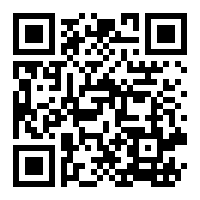 